Ceny produktów rolnych w lutym 2021 r.Ceny skupu podstawowych produktów rolnych  w lutym 2021 r. pozostały na niezmienionym poziomie w porównaniu z analogicznym miesiącem poprzedniego roku, a w porównaniu ze styczniem 2021 r. wzrosły o 4,7%.Wykres 1. Zmiany cen skupu podstawowych produktów rolnych w stosunku do poprzedniego miesiącaWykres 2. Zmiany cen skupu podstawowych produktów rolnych w stosunku do analogicznego miesiąca poprzedniego rokuCeny skupu W lutym 2021 r. w porównaniu ze styczniem 2021 r. wzrosły ceny skupu produktów rolnych, z wyjątkiem cen mleka.Ceny większości produktów rolnych były również wyższe w lutym 2021 r. niż w analogicznym miesiącu ubiegłego roku. Spadły natomiast w skali roku ceny ziemniaków, żywca wieprzowego i drobiu.Tablica 1. Ceny produktów rolnych (bez VAT) w lutym 2021 r.  a - brak danych; ze względu na sytuację epidemiologiczną (zagrożenie chorobą COVID-19), nie było możliwe zebranie danych o cenach targowiskowych produktów rolnych.Dane z zakresu cen skupu obliczono na podstawie informacji o wartości i ilości skupu realizowanego przez osoby prawne i samodzielne jednostki organizacyjne niemające osobowości prawnej (bez osób fizycznych).Wskaźniki cen skupu obliczono na podstawie danych bezwzględnych wyrażonych z większą dokładnością niż podano w tablicach.Ceny skupu ważniejszych produktów rolnych W lutym 2021 r. ceny pszenicy w skupie (91,71 zł za dt), wzrosły zarówno w stosunku do miesiąca poprzedniego (o 4,4%), jak i w skali roku (o 24,4%).W skupie za żyto płacono 69,14 zł za dt, tj. o 3,9% więcej niż w styczniu 2021 r., a także o 24,2% więcej niż w lutym 2020 r.W lutym 2021 r. cena ziemniaków w skupie wyniosła średnio 61,55 zł za dt i była o 40,8% wyższa niż przed miesiącem. Utrzymał się jednak, notowany od kwietnia 2020 r., jej spadek w skali roku – o 25,5%.Cena żywca wołowego ukształtowała się na poziomie 7,02 zł za kg i była wyższa zarówno w stosunku do miesiąca poprzedniego, jak i w skali roku - odpowiednio  o 7,9% i 8,2%. W lutym 2021 r. cena żywca wieprzowego (4,36 zł za kg) wzrosła w porównaniu ze styczniem 2021 r. (o 10,0%), jednak w dziesiątym z kolei miesiącu była niższa w skali roku (o 30,5%).Cena skupu drobiu rzeźnego (3,80 zł za kg) była wyższa niż w styczniu 2021 r. (o 8,7%), natomiast nieco niższa w porównaniu z analogicznym miesiącem ubiegłego roku (o 0,1%).W lutym 2021 r. za 1 hl mleka płacono w skupie 149,17 zł, tj. o 0,1% mniej niż w styczniu 2021 r., ale o 8,6% więcej niż przed rokiem.Wykres 3. Ceny pszenicy i żyta w skupie i na targowiskachWykres 4. Ceny ziemniaków w skupie i na targowiskachWykres 5. Ceny żywca wołowego i wieprzowego w skupie i na targowiskachWykres 6. Ceny skupu drobiu rzeźnego i mlekaZróżnicowanie poziomu cen podstawowych produktów rolnych w skupie w poszczególnych województwach przedstawiono w tablicy 2. (arkusz Excel).W przypadku cytowania danych Głównego Urzędu Statystycznego prosimy o zamieszczenie informacji: „Źródło danych GUS”, a w przypadku publikowania obliczeń dokonanych na danych opublikowanych przez GUS prosimy o zamieszczenie informacji: „Opracowanie własne na podstawie danych GUS”. WYSZCZEGÓLNIENIECeny skupuCeny skupuCeny skupuCeny targowiskoweaCeny targowiskoweaCeny targowiskoweaWYSZCZEGÓLNIENIEII 2021II 2021II 2021II  2021II  2021II  2021WYSZCZEGÓLNIENIEw złotychIIIw złotychIIIWYSZCZEGÓLNIENIEw złotych2021=1002020=100w złotych2021=1002020=100Ziarno zbóż – za 1 dtPszenica91,71104,4124,4...Żyto69,14103,9124,2...Jęczmień75,92105,9112,4...Pszenżyto76,75104,9124,5...Owies63,90113,0104,8...Kukurydza81,07108,6120,8...Ziemniaki – za 1 dt61,55140,874,5...Żywiec rzeźny – za 1 kg...Bydło (bez cieląt)7,02107,9108,2...w tym młode bydło7,19108,8109,2...Trzoda chlewna4,36110,069,5...Drób3,80108,799,9...Mleko – za 1 hl149,1799,9108,6...Opracowanie merytoryczne:Departament Handlu i UsługDyrektor Ewa Adach-StankiewiczTel: 22 608 30 67Rozpowszechnianie:
Rzecznik Prasowy Prezesa GUSKarolina BanaszekTel: 695 255 011Wydział Współpracy z Mediami Tel: 22 608 34 91, 22 608 38 04 e-mail: obslugaprasowa@stat.gov.pl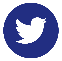 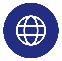 www.stat.gov.plWydział Współpracy z Mediami Tel: 22 608 34 91, 22 608 38 04 e-mail: obslugaprasowa@stat.gov.pl@GUS_STATWydział Współpracy z Mediami Tel: 22 608 34 91, 22 608 38 04 e-mail: obslugaprasowa@stat.gov.pl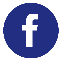 @GlownyUrzadStatystyczny